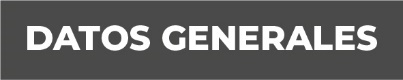 Nombre Yamilett Karina Hernandez FranyuttyGrado de Escolaridad Licenciatura en DerechoCédula Profesional (Licenciatura) 9026058Teléfono de Oficina (922) 223 11 05Correo Electrónico Formación Académica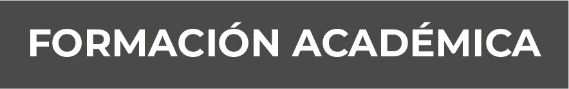 1996-2000Universidad Veracruzana Estudios de Licenciatura en Derecho2007-2009Universidad Popular Autónoma de Veracruz Estudios de Licenciatura en Criminalistica-Criminologia (Inconcluso)2004Taller “El Derecho Como Herramienta de Justicia Ambiental en el Estado de Veracruz.2007Congreso Internacional de Derecho Penal y Ciencias Auxiliares2008Curso de Capacitación para personal de la PGJ, Validado y Aprobado por la Academia Nacional de Seguridad Publica2009Congreso Internacional de Ciencias Forenses e Investigacion Criminología.Trayectoria Profesional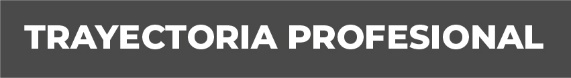 Febrero 2019 a la fechaFiscal Tercero Especializada En Investigacion De Delitos De Viol. Contra La Familia, Mujeres, Niñas, Niños Y De Trata De Personas, De La Unidad Integral De Procuración De Justicia Del XXI Distrito Judicial En Coatzacoalcos.2017Fiscal Tercero Especializada En Investigacion De Delitos De Viol. Contra La Familia, Mujeres, Niñas, Niños Y De Trata De Personas, En Ozuluama, Veracruz.Octubre – 2016Fiscal Especializada En Investigacion De Delitos De Viol. Contra La Familia, Mujeres, Niñas, Niños Y De Trata De Personas, De La Unidad Integral De Procuración De Justicia Del XXI Distrito Judicial En Minatitlán, Veracruz.Noviembre – 2015Auxiliar de la Fiscalía Especializada En Investigacion De Delitos De Viol. Contra La Familia, Mujeres, Niñas, Niños Y De Trata De Personas, De La Unidad Integral De Procuración De Justicia Del XXI Distrito Judicial En Minatitlán, Veracruz.Julio – 2003Oficial Secretario de la Agencia del Ministerio Publico Especializada en Delitos contra la Familia, De La Unidad Integral De Procuración De Justicia Del XXI Distrito Judicial En Minatitlán, Veracruz Conocimiento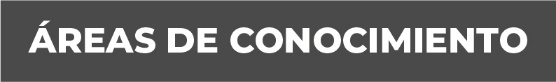 Derecho PenalDerecho CivilAtención de Victimas del Delitos